SUPPLEMENTARY GAZETTE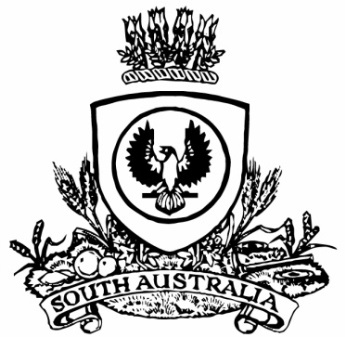 THE SOUTH AUSTRALIANGOVERNMENT GAZETTEPublished by AuthorityAdelaide, Tuesday, 18 June 2024State Government InstrumentLivestock Act 1997Section 33Prohibition of Entry into South Australia of Live Poultry and Fertile Poultry EggsPursuant to Section 33 of the Livestock Act 1997, and for the purposes of controlling or eradicating influenza A viruses in birds, I, Elise Katherine Spark, Chief Inspector of Stock and delegate of the Minister for Primary Industries and Regional Development, hereby prohibit:•	movement into the State of South Australia of live poultry and fertile poultry eggs that are from an area or premises declared in the State of Victoria by a relevant order as a Restricted Area, Control Area, infected premises, dangerous contact premises, or suspect premises;•	movement into the State of South Australia of live poultry and fertile poultry eggs that are from premises that have received live poultry, specified poultry products or specified property within the preceding 28 days from an area or premises declared in the State of Victoria by a relevant order as a Restricted Area, Control Area, infected premises, or dangerous contact premises;•	movement into the State of South Australia of live poultry and fertile poultry eggs from any other area or premises in the State of Victoria, unless such movement complies with conditions outlined in Schedule 1.Schedule 1Movement Notification Condition(a)	The Department of Primary Industries and Regions South Australia is notified of the movement at least 5 business days prior to proposed movement either by:(i)	downloading the Notification of Movement of Live Poultry and Fertile Poultry Eggs into South Australia from the State of Victoria form as published on the Department of Primary Industries and Regions South Australia website (https://www.pir.sa.gov.au) and sending the completed form to PIRSA.BiosecuritySA@sa.gov.au; or(ii)	completing the online Notification of Movement of Live Poultry and Fertile Poultry Eggs into South Australia from the State of Victoria form available on the Department of Primary Industries and Regions South Australia website (https://www.pir.sa.gov.au).Transport Conditions(b)	Transport from the State of Victoria to the destination property is direct so that the journey does not include any stops at any premises that contain live poultry.(c)	The vehicle and any specified property used as part of the movement must be decontaminated prior to being used for the movement of live poultry or fertile poultry eggs into the State of South Australia.(d)	The vehicle and any specified property used for the movement must return directly to the State of Victoria or be decontaminated prior to further use within the State of South Australia.Destination Property Conditions(e)	Live poultry or fertile poultry eggs are moved either:(i)	directly to slaughter (not applicable for fertile poultry eggs); or (ii)	to a destination property where, for 14 days from receival of live poultry or fertile poultry eggs from the State of Victoria:A.	All live poultry or fertile poultry eggs received from Victoria must be confined at the destination property so as not to have contact with other animals either on the property or from outside the property.B.	All poultry on the destination property must not be moved from the destination property, unless direct to slaughter at an abattoir or for disposal in a manner sufficient to prevent contact with any animal.C.	Any specified property that has come into contact with the introduced live poultry or fertile poultry eggs must be decontaminated prior to movement off the destination property.DefinitionsIn this Notice:Control Area has the same meaning as defined in a relevant order under Section 29 of the Livestock Disease Control Act 1994 (Vic).dangerous contact premises has the same meaning as defined in a relevant order under Section 26 or Section 29 of the Livestock Disease Control Act 1994 (Vic).decontaminate means:(a)	in the case of a vehicle that has been in contact with poultry or the carcase of poultry or specified poultry products, to remove all animal excretions and secretions, including but not limited to faecal material, urine, saliva and blood, and any visible dirt by washing down with water and detergent the livestock crate, flooring, trailer and wheels of the vehicle until they are visibly clean ensuring a 10 minute detergent contact time; and(b)	in the case of specified property, to remove all animal excretions and secretions, including but not limited to faecal material, urine, saliva and blood, and any visible dirt by washing down with water and detergent until visibly clean ensuring a 10 minute detergent contact time.destination property means the destination property specified in the relevant Notification of Movement of Live Poultry and Fertile Poultry Eggs into South Australia from the State of Victoria form.fertile poultry eggs means poultry eggs that are fertilised and intended for hatching but does not include eggs intended for human consumption.infected premises has the same meaning as defined in a relevant order under Section 26 or Section 29 of the Livestock Disease Control Act 1994 (Vic).poultry means any of the following livestock—chicken, turkey, guinea fowl, duck, goose, quail, pigeon, pheasant, partridge, emu and ostrich.specified property means any equipment, thing or matter which have been:(a)	used in connection with poultry and which have been brought into contact with any specified poultry products; or (b)	used in the processing or manufacture of specified poultry products and which have been brought into contact with any specified poultry product.relevant Order means an order declared under the Livestock Disease Control Act 1994 (Vic) in relation to Avian Influenza.Restricted Area has the same meaning as defined in a relevant order under Section 26 of the Livestock Disease Control Act 1994 (Vic).specified poultry product means:(a)	the carcase or the portion of a carcase of poultry;(b)	the meat, blood, feathers, skin, feet or offal of poultry;(c)	the fat, or other food or foodstuffs derived from poultry;(d)	eggs and egg product of poultry, including the contents of an egg in any form including egg pulp, dried egg, liquid egg white and liquid egg yolk;(e)	the secretions, excretions, manure, effluent and other wastes of poultry.suspect premises has the same meaning as defined in a relevant order under Section 26 or Section 29 of the Livestock Disease Control Act 1994 (Vic).This Notice shall remain in force until amended or revoked by subsequent Notice.Dated: 17 June 2024Elise Katherine SparkChief Inspector of StockDelegate of the Minister for Primary Industries and Regional Development